     JÍDELNÍČEK                                          Týden od 3.1.-7.1. 2022                                                           AlergenyPondělí:              Přesnídávka                Raženka, rama, zelenina, voda, čaj                                                                 1,3,7	Oběd                           Bramborová polévka, čaj, voda s pomerančem, ovoce (O)			          Krupice, ovoce                                                                                                1,3,7,9	Svačinka                     Rohlík, tavený sýr, čaj, voda, zelenina                                                           1,3,7                                    Úterý: 	Přesnídávka                Chléb, tvarohová pomazánka s kápií, voda s citrónem, čaj, zelenina             1,3,7	Oběd                           Kulajda, čaj, voda s citrónem                                                  Pečené kuřecí stehnu, rýže, zelenina                                                               1,3,7            Svačinka                      Skořicový copánek, kakao, čaj, ovoce                                                             1,3,7Středa:	Přesnídávka	         Chléb, celerovo-mrkvová pomazánka, zelenina, čaj, voda                              1,3,7,9             Oběd                           Hráškový krém s krutony, čaj, džus                                                 Sekaná pečeně, brambory s máslem                                                                1,3,7	Svačina		          Vánočka, mléko, čaj, ovoce                                                                             1,3,7Čtvrtek: 	Přesnídávka	         Rohlík, vajíčková pěna, čaj, voda, zelenina                                                       1,3,7             Oběd		         Mrkvová polévka s nudlemi, čaj, džus                                                Kuřecí kousky na smetaně, bulgur                                                                    1,3,7            Svačina                       Toustík, ovocný talíř, mléko, čaj                                                                       1,3,7Pátek:                                            	Přesnídávka               Chléb, makrelová pomazánka, voda s citrónem, čaj, zelenina                          1,3,4,7             Oběd		         Hrstková polévka, voda, čaj                                                V. nudličky na mrkvi, těstoviny,zelenina                                                          1,3,7	Svačina		         Jogurt, rohlík, čaj, voda, ovoce                                                                          1,3,7               Pitný režim zajištěn po celou dobu provozuOvoce nebo zelenina je podávána k jídlu každý den.Čísla u pokrmů označují druh alergenu. Seznam alergenu je vyvěšen vedle jídelníčku.	(O) – ovoce jen pro dospělé                                                                  DOBROU CHUŤ!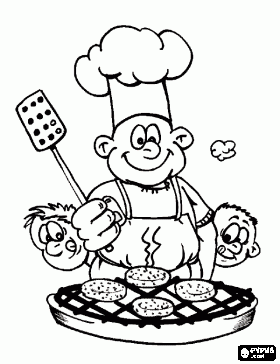   Jana Juráňová		                                                                                                                Hana Tkadlecová:                  (provozní)										   (kuchařka)